RG-10 
URZĄD  MIEJSKI   W   MSZCZONOWIE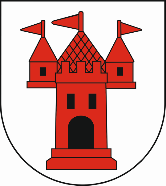 KARTA   INFORMACYJNAWYDANIE 13 z dnia 14 lipca 2020 rokuSprawaPodział nieruchomościPodstawa Prawna- Dział III Rozdział I ustawy z dnia 21 sierpnia 1997r. o gospodarce nieruchomościami - Rozporządzenie Rady Ministrów z dnia 7 grudnia 2004r. w sprawie sposobu i trybu dokonywania podziałów nieruchomości.Miejsce załatwienia sprawyUrząd Miejski w MszczonowiePl. Piłsudskiego 1, pok. 23 Tel. (46) 858-28-56 Jednostka odpowiedzialnaWydział Rozwoju GospodarczegoWymagane dokumentyI etap (postanowienie opiniujące podział)wniosekwypis z katastru nieruchomości i kopia mapy katastralnej obejmująca nieruchomość podlegającą podziałowidokument stwierdzający tytuł prawny do nieruchomościwstępny projekt podziału wykonany zgodnie z § 3 Rozporządzenia na kopii aktualnej mapy zasadniczej - 3 egzemplarze II etap (decyzja zatwierdzająca podział)mapa z projektem podziału (wszystkie posiadane egzemplarze)protokół z przyjęcia granic nieruchomościwykaz zmian gruntowychwykaz synchronizacyjny (jeżeli oznaczenie działekw katastrze nieruchomości jest inne niż w księdze wieczystej)karta ewidencyjna budynków (jeżeli dzielone działki były zabudowane)W przypadku nieruchomości wpisanej do rejestru zabytków – pozwolenie wojewódzkiego konserwatora zabytków na podział tej nieruchomości      Po ich przyjęciu do państwowego zasobu geodezyjnego      i   kartograficznegoOpłatyNie pobiera sięTermin załatwienia sprawyDo 2 miesięcy dla każdego etapuTryb odwoławczyDo Samorządowego Kolegium Odwoławczego w Warszawie za pośrednictwem Burmistrza Mszczonowa odpowiednio:- od postanowienia w terminie siedmiu dni od daty jego otrzymania,- od decyzji w terminie czternastu dni od daty jej otrzymania.UwagiWniosek winien być podpisany przez wszystkich współwłaścicieli lub współużytkowników wieczystych nieruchomości.W przypadku braku kompletu wymaganych dokumentów wnioskodawca zostanie wezwany do ich uzupełnienia i złożenia w biurze podawczym Urzędu lub w wydziale prowadzącym sprawę.Załączony formularz podania nie jest obowiązkowy.W przypadku podziału nieruchomości zabudowanej, której podział powoduje podział budynku, granice projektowanych działek powinny przebiegać wzdłuż pionowych płaszczyzn, które tworzone są przez ściany oddzielenia przeciwpożarowego usytuowane w całej wysokości budynku od fundamentu do pokrycia dachu. W budynkach, w których nie ma ścian oddzielenia przeciwpożarowego granice projektowanych działek powinny przebiegać wzdłuż pionowych płaszczyzn, które tworzone są przez ściany usytuowane na całej wysokości budynku od fundamentu do pokrycia dachu, wyraźnie dzielące budynek na dwie odrębne wykorzystywane części – opinię osoby posiadającej odpowiednie uprawnienia należy dołączyć do wniosku. OBOWIĄZEK  INFORMACYJNYNa podstawie art. 13 ust. 1 i 2 Rozporządzenia Parlamentu Europejskiego i Rady (UE) 2016/679 z 27 kwietnia 2016 r. w sprawie ochrony osób fizycznych w związku z przetwarzaniem danych osobowych i w sprawie swobodnego przepływu takich danych oraz uchylenia dyrektywy 95/46/WE (Dz.U.UE.L. z 2016r. Nr 119, s.1 ze zm.) - dalej: „RODO” informuję, że:Administratorem Państwa danych jest Gmina Mszczonów reprezentowana przez Burmistrza Mszczonowa (adres: Plac Piłsudskiego 1, 96-320 Mszczonów, email: urząd.miejski@mszczonow.pl, tel: +48 46 858 28 40).Administrator wyznaczył Inspektora Ochrony Danych, z którym mogą się Państwo kontaktować we wszystkich sprawach dotyczących przetwarzania danych osobowych za pośrednictwem adresu email: inspektor@cbi24.pl lub pisemnie na adres Administratora. Państwa dane osobowe będą przetwarzane w celu wydania postanowienia, decyzji zatwierdzającej podział nieruchomości, Podstawa prawna przetwarzania danych osobowych:- art. 6 ust. 1 lit. c i e RODO, - ustawa  z dnia 21 sierpnia 1997 roku o gospodarce nieruchomościami, - rozporządzenie Rady Ministrów z dnia 7 grudnia 2004r. w sprawie sposobu i trybu dokonywania podziałów nieruchomości,oraz art. 6 ust.1 lit. a RODO (na podstawie zgody) w przypadku danych podanych dobrowolnie.Państwa dane osobowe będą przetwarzane przez okres niezbędny do realizacji ww. celu z uwzględnieniem okresów przechowywania określonych w przepisach szczególnych, w tym przepisów archiwalnych, tj przez okres 25 pełnych lat kalendarzowych, licząc od 1 stycznia roku następnego po roku, w którym nastąpiło zakończenie spraw następuje przekazanie do archiwum państwowego (26 lat). Rozporządzenie Prezesa Rady Ministrów z dnia 18 stycznia 2011 r. w sprawie instrukcji kancelaryjnej, jednolitych rzeczowych wykazów akt oraz instrukcji w sprawie organizacji i zakresu działania archiwów zakładowych oraz w przypadku zgody do momenty jej cofnięcia. Państwa dane nie będą przetwarzane w sposób zautomatyzowany, w tym nie będą podlegać profilowaniu.Państwa dane osobowych nie będą przekazywane poza Europejski Obszar Gospodarczy (obejmujący Unię Europejską, Norwegię, Liechtenstein i Islandię).W związku z przetwarzaniem Państwa danych osobowych, przysługują Państwu następujące prawa:prawo dostępu do swoich danych oraz otrzymania ich kopii;prawo do sprostowania (poprawiania) swoich danych osobowych;prawo do ograniczenia przetwarzania danych osobowych;prawo do cofnięcia zgody w dowolnym momencie bez wpływu na zgodność z prawem przetwarzania, którego dokonano na podstawie zgody przed jej cofnięciem.     prawo wniesienia skargi do Prezesa Urzędu Ochrony Danych Osobowych (ul. Stawki 2, 00-193 Warszawa), w sytuacji, gdy uzna Pani/Pan, że przetwarzanie danych osobowych narusza przepisy ogólnego rozporządzenia o ochronie danych osobowych (RODO);Podanie przez Państwa danych osobowych jest obowiązkowe. Nieprzekazanie danych skutkować będzie brakiem realizacji celu, o którym mowa w punkcie 3.Państwa dane są  przekazane podmiotowi zewnętrznemu firmie Geo-System na podstawie umowy powierzenia przetwarzania danych osobowych, a także podmiotom lub organom uprawnionym na podstawie przepisów prawa.